Аннотация к программе учебного предмета«Музыкальная литература» ПО.02.УП.02.Программа учебного предмета «Музыкальная литература» ПО.02.УП.02. является составной частью предметной области «Теория и история искусств» (ПО.02.) и входит в структуру дополнительной предпрофессиональной общеобразовательной программы в области хореографического искусства «Хореографическое творчество».Программа составлена в соответствии с Федеральными государственными требованиями на основе проекта примерной программы учебного предмета «Музыкальная литература», разработанного Институтом развития образования в сфере культуры и искусства (г. Москва).Программа предназначена для обучения детей, поступивших в школу в первый класс в возрасте 6,5 лет, срок обучения по данной программе составляет 2 года (5,6 классы).Планируемые результаты освоения программы учебного предмета«Музыкальная литература»:- первичные знания об особенностях использования выразительных средств в области театрального, музыкального и изобразительного искусства;  знание	произведений	в	области	театрального,	музыкального	и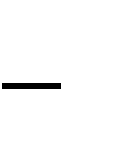 изобразительного искусства; навыки	эмоционально-образного	восприятия	произведений театрального, музыкального и изобразительного искусства; навыки	самостоятельной	творческой	работы	в	области музыкального и изобразительного искусства.Структура программы учебного предмета «Музыкальная литература»:                                                                                                                                                                                                                                                                                                1.Пояснительная записка.Содержание учебного предметаТребования к уровню подготовки учащихсяФормы и методы контроля, система оценокМетодическое обеспечение учебного процессаСписок литературыРазработчики: Е.Н.Васильева,заведующая хореографическим отделением Детской школы искусств имени И.С.Баха города Москвы, преподаватель, почетный работник культуры города МосквыТ.А.Полякова, преподаватель Детской школы искусств имени С.Т.Рихтера города МосквыГлавный редактор: И.Е.Домогацкая, генеральный директор Института развития образования в сфере культуры и искусства, кандидат педагогических наукРецензенты: Л. И. Борздых, преподаватель высшей квалификационной категории МБУ ДО «ДШИ» р. п. Степное Саратовской области